GŁÓWNE ZADANIA            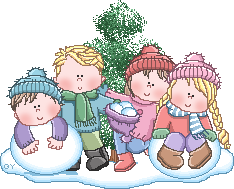        DYDAKTYCZNO - WYCHOWAWCZE NA MIESIĄC: LUTY,        DLA GRUPY 4,5-LATKÓW    1.„Zimowe potrzeby ptaków ”:- poznawanie przedstawicieli ptaków zimujących w Polsce (gile, jemiołuszki, wrony itp.), podawanie ich ptasich cech.- ukazanie trudnych warunków bytowania ptaków okresie zimy konieczność                 dokarmiania ich.2. Muzyka wokół nas:- poznawanie nazw różnych instrumentów- słuchanie muzyki o różnym charakterze, w tym muzyki klasycznej3. Nie jesteśmy sami w kosmosie :- poznawanie ciekawostek na temat Ziemi i wszechświata- poznawanie nazw wybranych planet Układu Słonecznego, np.: Wenus, Merkury, Mars- gromadzenie wiadomości o kosmosie (poprzez literaturę, zdjęcia, albumy, internet)                                                      PIOSENKA:Piosenka "Cień" z układem ruchowym

Ja zrobię kroczek w prawo - on zrobi kroczek też!
Ja zrobię kroczek w lewo - on znowu za mną jest!
Zakręcę się wesoło - on znów przedrzeźnia mnie!
Ciekawe kto to taki? - już wiem! to jest mój cień.

Chociaż nie ma czasem brata, siostry nie ma czasem też
To nie martwię się w ogóle, przecież zawsze jest mój cień
Bo mój cień jest zawsze ze mną, ciągle robi to co ja
Z nim wesoła jest zabawa, każdy taniec, każda gra

Ja zrobię krok do przodu - on zrobi kroczek też!
Ja zrobię krok do tyłu - on znowu za mną jest!
Podskoczę sobie w górę - on znów przedrzeźnia mnie!
Ciekawe kto to taki? - już wiem! to jest mój cień.